The Place at Corkscrew Board of Directors MeetingWhen: 12/12/2022 5:00PMWhere: The Barefoot Bar and Grill, 19921 Beechcrest Place, Estero, Florida 33928AGENDACall to orderEstablish a quorum Proof of noticeOfficer’s ReportsCommittee Reports Owner Comments on Agenda items only (3-minute max.)Old BusinessPool chair purchaseCode of Conduct for pool/spa/pool deckAmenity Committee recommendation for playgroundGolf Cart registrationMinute approval (11/7/22)New Business	ARC guideline rewriteSecurity Committee proposal for low voltage installCAM spending limitCornhole league Sunnygrove Next BoD Meeting – TBDAdjournmentRespectfully,Ron Czarnik, LCAMFor the Board of Directors                                                                      Posted on or before 11.28.2022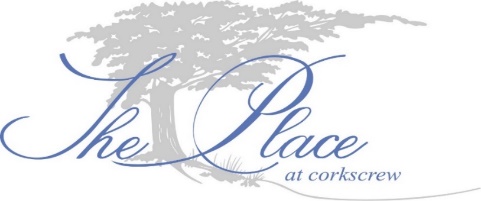 